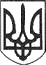 РЕШЕТИЛІВСЬКА МІСЬКА РАДАПОЛТАВСЬКОЇ ОБЛАСТІВИКОНАВЧИЙ КОМІТЕТРІШЕННЯ31 липня  2020 року                                                                                  № 138Про уповноваження посадової особи  на складання протоколів про адміністративні правопорушення 	Керуючись ст. 30 Закону України „Про місцеве самоврядування в Україні”, Законом України „Про благоустрій населених пунктів”, ст. 255 Кодексу України про адміністративні правопорушення, з метою посилення контролю за станом благоустрою Решетилівської міської об’єднаної територіальної громади та вчасного реагування щодо порушення Правил благоустрою території населених пунктів Решетилівської міської ради, затверджених рішенням сесії міської ради від 16.08.2019 р. №646-20-VII враховуючи інтереси громади, виконавчий комітет Решетилівської міської радиВИРІШИВ:Уповноважити Касьяна Владислава Володимировича, інспектора інспекції з благоустрою виконавчого комітету міської ради на складання протоколів про адміністративні правопорушення передбачені пунктом 2 частини 1 статті 255  Кодексу України про адміністративні правопорушення.Секретар міської ради                                                  О.А. Дядюнова Кириченко 2 13 80